ҠАРАР                                                                                                          РЕШЕНИЕО повестке дня пятнадцатого заседания Совета сельского поселения Юмашевский сельсовет муниципального района Чекмагушевский  район   Республики БашкортостанВ соответствии с Федеральным законом «Об общих принципах организации местного самоуправления в Российской Федерации», Уставом сельского поселения Юмашевский сельсовет муниципального района Чекмагушевский район Республики Башкортостан и Регламентом Совета сельского поселения Юмашевский сельсовет муниципального района Чекмагушевский район Республики Башкортостан Совет сельского поселения Юмашевский сельсовет муниципального района Чекмагушевский район Республики Башкортостан решил:включить в повестку дня пятнадцатого заседания Совета   сельского поселения Юмашевский сельсовет муниципального района Чекмагушевский район Республики Башкортостан следующий вопрос:Об избрании главы сельского поселения Юмашевский сельсовет муниципального района Чекмагушевский район Республики Башкортостан Внесен инициативной группой депутатовПредседательствующий на заседании  Совета-исполняющий полномочияпредседателя Совета                                                               Мустафина Г.Р.                с.Юмашево25 сентября 2017 года№82   БАШҠОРТОСТАН  РЕСПУБЛИКАҺЫСАҠМАҒОШ  РАЙОНЫ муниципаль районЫНЫҢ  ЙОМАШ АУЫЛ СОВЕТЫ АУЫЛ БИЛӘмӘҺЕ СОВЕТЫ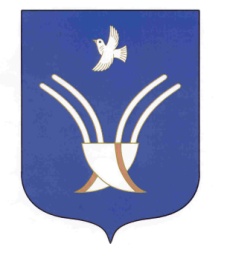 Совет сельского поселенияЮМАШЕВСКИЙ СЕЛЬСОВЕТмуниципального района Чекмагушевский район Республики Башкортостан